Longueur à respecter (excluant les références) : 5 000 mots maximumTitre de l’article (15 mots max)Sous-titre article (s’il y a lieu)Prénom Nom auteur
Grade, titre de la fonction, Direction, Organisation Prénom Nom auteur
Grade, titre de la fonction, Direction, Organisation Prénom Nom auteur
Grade, titre de la fonction, Direction, Organisation Inscrire uniquement l’organisation/institution principale; ne pas inscrire toutes les associations/affiliations des auteurs.Résumé100 mots maxIntroductionLes références sont numérotées dans le texte en ordre d’apparition, selon le style Vancouver, au moyen de chiffres arabes à la fin de la phrase (avant le point, précédées d’un espace, entre parenthèses). Les notes de bas de page sont en chiffres romains majuscules, en exposant, afin d’éviter la confusion avec les références bibliographiques.Texte texte texte texte texte texte texte texte texte texte texte texte texte texte texte texte texte texte texte texte texte texte texte texte texte texte texte texte texte texte texte texte texte texte texte texte texte texte texte texte texte texte texte texte texte texte texte texte texte texte texte texte texte texte texte texte texte texte texte texte texte texte texte texte texte texte texte texte texte texte texte texte texte texte texte texte texte texte texte texte texte texte texte texte texte texte texte texte texte texte texte texte texte texte texte texte texte texte texte texte texte texte texte (1).Texte texte texte texte texte texte texte texte texte texte texte texte texte texte texte texte texte texte texte texte texte texte texte texte texte texte texte texte texte texte texte texte texte texte texte texte texte texte texte texte texte texte texte texte texte texte texte texte texte texte texte texte texte texte texte texte texte texte texte texte texte texte texte.Titre de la sectionNous vous recommandons d’utiliser des illustrations (images, figures, tableaux, etc.) pour appuyer le contenu. Les illustrations doivent être numérotées par type d’illustration puis par ordre d’apparition, et inclure un titre court, une légende et la source (s’il y a lieu).Tableau 1	Titre tableauA	Les notes de tableau sont des lettres ou des astérisques, pour éviter la confusion. Notes : De plus, elles sont insérées manuellement, contrairement aux notes de bas de page.Source : Auteur et al. (no ref.)Crédit photo : Prénom Nom, organisationSous-titre de la sectionSous-sous-titreCitation longue. Citation longue. Citation longue. Citation longue. Citation longue. Citation longue. Citation longue. Citation longue. Citation longue. Citation longue. Citation longue. Citation longue. Citation longue. Citation longue. Citation longue. Citation longue. Citation longue. Citation longue. Citation longue. Citation longue. Citation longue. Citation longue. Citation longue. Citation longue. Citation longue. Texte texte texte texte texte texte texte texte texte texte texte texte texte texte texte texte texte texte texte texte texte texte texte texte texte texte texte texte texte texte texte texte texte texte texte texte texte texte texte texte texte texte texte texte texte texte texte texte texte texte texte texte texte texte texte texte texte texte texte texte texte. Liste à puces 1;Liste à puces 1;Liste à puces 1;Liste à puces 2;Liste à puces 2;Liste à puces 1.Sous-titre exergueTexte en exergue texte en exergue texte en exergue texte en exergue texte en exergue texte en exergue texte en exergue texte en exergue texte en exergue texte en exergue texte en exergue texte en exergue texte en exergue texte en exergue texte en exergue texte en exergue texte en exergue texte en exergue texte en exergue texte en exergue.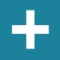 ConclusionTexte texte texte texte texte texte texte texte texte texte texte texte texte texte texte texte texte texte texte texte texte texte texte texte texte texte texte texte texte texte texte texte texte texte texte texte texte texte texte texte texte texte texte texte texte texte texte texte texte texte texte texte texte texte texte texte texte texte texte texte texte texte texte texte texte texte texte texte texte texte texte texte texte texte texte texte texte texte texte texte texte texte texte texte texte texte texte texte texte texte texte texte texte texte texte texte texte texte texte texte texte texte texte texte texte texte texte texte texte texte texte texte texte texte texte texte texte texte texte texte texte.Remerciements (s’il y a lieu)Les auteurs souhaitent exprimer leur gratitude envers XXX pour la révision du présent document ainsi que pour ses précieux commentaires.Pour toute correspondanceIndiquer la personne à contacter pour toute questionPrénom NomDirectionOrganisationAdresse postaleQuébec (Québec)  X0X 0X0Courriel : AdresseRéférencesRéférence 1.Référence 2.…Résumé. Résumé. Résumé. Résumé. Résumé. Résumé. Résumé. Résumé. Résumé. Résumé. Résumé. Résumé. Résumé. Résumé. Résumé. Résumé. Résumé. Résumé. Résumé. Résumé. Résumé. Résumé. Résumé. Résumé. Résumé. Résumé. Résumé. Résumé. Résumé. Résumé. Résumé. Résumé. Résumé. Résumé. Résumé. Résumé. Résumé. Résumé. Résumé. Résumé. Résumé. Résumé. Résumé. Résumé. Résumé. Résumé. Résumé. Résumé. Résumé. Résumé. Résumé. Résumé. Résumé. Résumé. Résumé. Résumé. Résumé. Résumé. Résumé. Résumé. Résumé. Résumé. Résumé. Résumé. Résumé. Résumé. Résumé. Résumé. Résumé. Résumé. Résumé. Résumé. Résumé. Résumé. Résumé. Résumé. Résumé. Résumé. Résumé. Résumé. Résumé. Résumé. Résumé. Résumé. Résumé. Résumé. Résumé. Résumé. Résumé. Résumé. Résumé. Résumé. Résumé. Résumé. Résumé. Résumé.TexteTexteTexteTexteATexteTexteTexteTexteTexteTexteTexteTexteTexteTexteTexteNormes de présentation des références (selon le style Vancouver) :Pour télécharger le style Zotero : https://www.zotero.org/styles/vancouver-fr-ca Article de périodique : Auteur A ou Nom de l’organisme. Titre de l'article. Titre abrégé du périodique [En ligne]. Année; Volume(Numéro):Pages. Disponible: URL Livre, rapport et document PDF : Auteur A ou Nom de l’organisme. Titre: sous-titre. xe éd. [En ligne]. Lieu de publication: Maison d’édition; Année. Page. Disponible: URLChapitre : Auteur A ou Nom de l’organisme. Titre du chapitre. Dans: Rédacteur A , Rédacteur B, rédacteurs. Titre du livre. Volume. xe éd. [En ligne]. Lieu de publication : Maison d’édition; Année. Disponible : URLSite Internet complet : Auteur A ou Nom de l’organisme. Titre: sous-titre [En ligne]. Lieu de publication : Maison d’édition; Année. Titre de la page. Disponible : URLPage Web : Titre du site [En ligne]. Lieu de publication : Maison d’édition; Année. Titre de la page. Disponible : URL